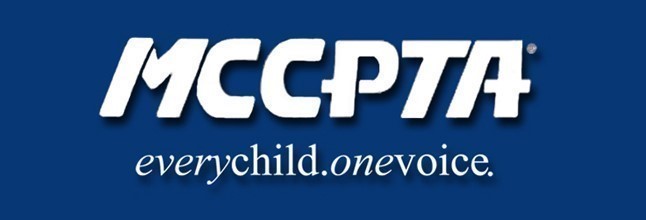 MCCPTA Board of DirectorsFebruary 9, 2022Meeting AGENDA7pm Call to Order, PTSA Mission, Adoption of January minutes - Cynthia Simonson 7:05pm Officer ReportsCynthia Simonson, PresidentLeague of Women Voters Forum – MCCPTA participation & representation for April Rodney Peele, Vice President- Educational IssuesCharisse Scott, Vice President- ProgramsLaura Mitchell, Vice President- AdvocacyNational PTA #VaxFactsPlus grantRochelle Fink, Vice President – AdministrationNominating CommitteeFrancesco Paganini, Treasurer7:45 pm Committee Reports8:00 pm New BusinessApproval of LaTia Barrett, Gaithersburg Cluster Coordinator;Acceptance of DEI Co-Chair, Idara Umoh, resignation;Approval of MCCPTA Nominating Committee; Rescinding BOD Sexual Assault statement (December) and motion to split into two letters:  MCPS guidance and oversight of Club Athletics and MCPS response and communication about sexual assaults. Approval of new budget line to reflect addition of the National PTA grant; Approval of new budget line to establish the PTA Start Up fund;Update and Discussion on National PTA/Delaware PTA/FREE STATE8:30pm Announcements & AdjournmentUpcoming MCCPTA Meetings:DA February 22, 2022BOD March 9, 2022DA March 22, 2022